Задание: Составьте пары, соедините стрелками надписи.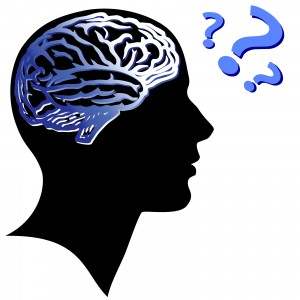 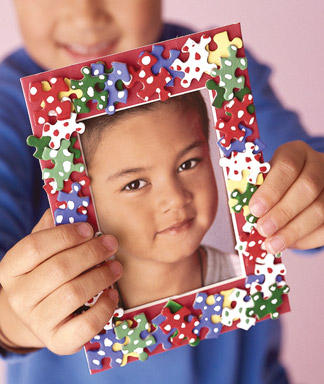 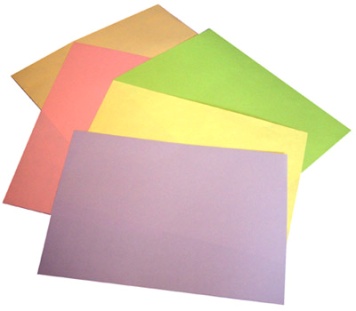 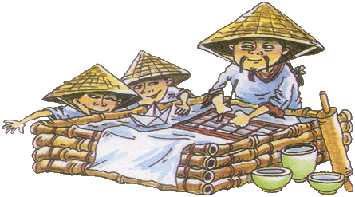 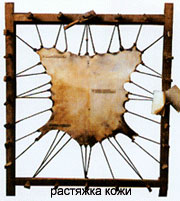 Задание: Составьте пары, соедините стрелками надписи.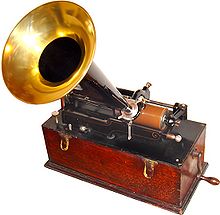 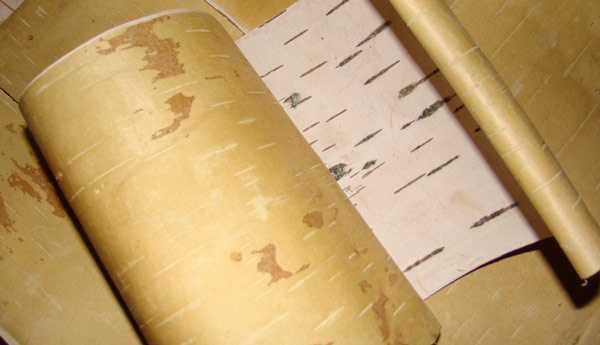 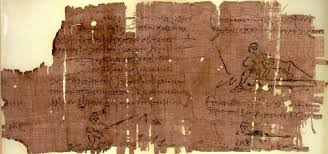 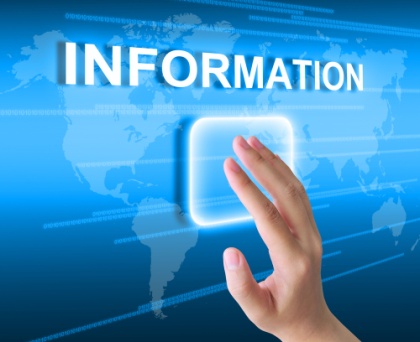 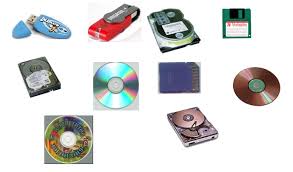 